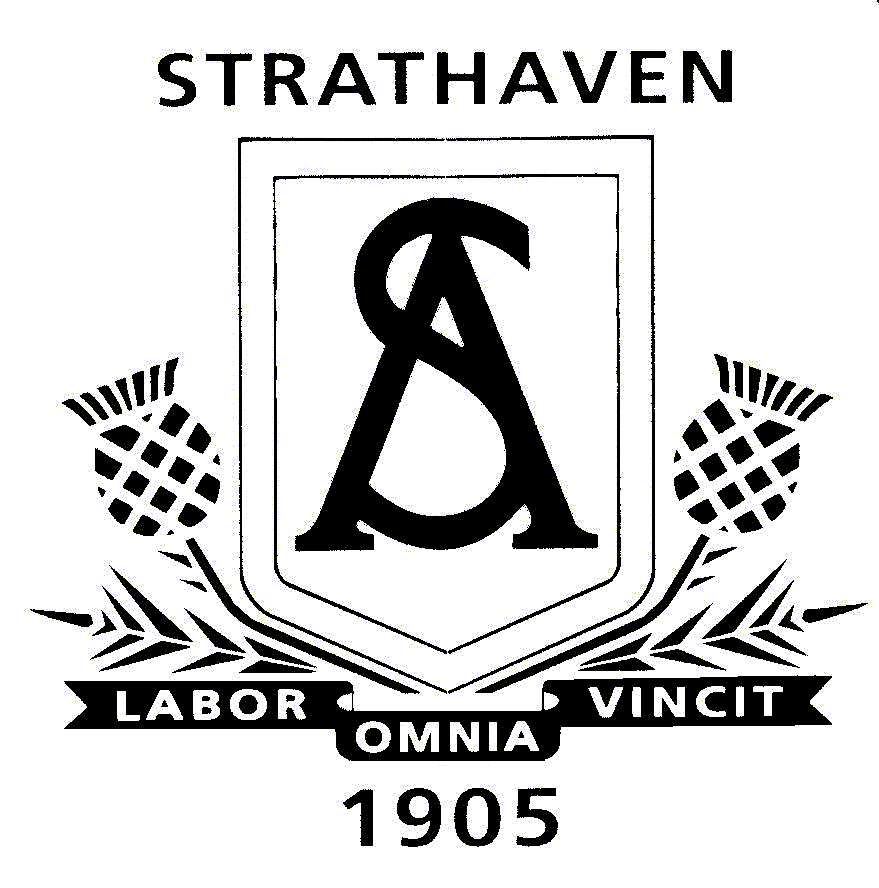 Higher Mathematics CourseBlock 1    Applications 1.1 and Expressions & Functions 1.3Block 1    Applications 1.1 and Expressions & Functions 1.3Block 1    Applications 1.1 and Expressions & Functions 1.3The Straight Line The Straight Line The Straight Line APP1.1 Applying algebraic skills to rectilinear shapes.Finding the equation of a line parallel to and a line perpendicular to a given line APP1.1 Applying algebraic skills to rectilinear shapes.Using m = tan θ to calculate a gradient or angle APP1.1 Applying algebraic skills to rectilinear shapes.Using properties of medians, altitudes and perpendicular bisectors in problems involving the equation of a line and intersection of lines Functions and graphsFunctions and graphsFunctions and graphsEF1.3 Applying algebraic and trigonometric skills to functionsDetermining a composite function givenf (x) and g(x) , where f (x) , g(x) can betrigonometric, logarithmic, exponential oralgebraic functionsEF1.3 Applying algebraic and trigonometric skills to functionsDetermining f-1 (x) of linear functions EF1.3 Applying algebraic and trigonometric skills to functionsSketching the inverse of a logarithmic or an exponential function EF1.3 Applying algebraic and trigonometric skills to functionsIdentifying or sketching a function after a transformation of the form kf(x), f(kx), f(x) + k, f(x+k), or a combination of these EF1.3 Applying algebraic and trigonometric skills to functionsWork with radians & exact values.Extend graph transformation to include trigonometric functions in radiansBlock 1 Assessment - SeptemberBlock 1 Assessment - SeptemberBlock 1 Assessment - SeptemberBlock 2  Applications 1.3 and Relationships & Calculus 1.3Block 2  Applications 1.3 and Relationships & Calculus 1.3Block 2  Applications 1.3 and Relationships & Calculus 1.3DifferentiationDifferentiationDifferentiationRC 1.3 Applying calculus skills of differentiationDifferentiating an algebraic function which is, or can be simplified to, an expression in powers of x RC 1.3 Applying calculus skills of differentiationDifferentiating , ksin  x and kcos x RC 1.3 Applying calculus skills of differentiationDifferentiating a composite function using the chain rule RC 1.3 Applying calculus skills of differentiationDetermining the equation of a tangent to a curve at a given point by differentiation RC 1.3 Applying calculus skills of differentiationDetermining where a function is strictly increasing/decreasing RC 1.3 Applying calculus skills of differentiationSketching the graph of an algebraic function by determining stationary points and intersections with the axes RC 1.3 Applying calculus skills of differentiationSketch y = f’(x) given the graph of y = f(x)  (Part of AS EF 1.3)Recurrence RelationsRecurrence RelationsRecurrence RelationsAPP1.3. Applying algebraic skills to sequencesDetermining a recurrence relation from given information APP1.3. Applying algebraic skills to sequencesUsing a recurrence relation to calculate a required term APP1.3. Applying algebraic skills to sequencesFinding and interpreting the limit of a sequence, where it exists Block 2 Assessment - OctoberBlock 2 Assessment - OctoberBlock 2 Assessment - OctoberBlock 3 Expressions & Functions 1.2 and Relationships & Calculus 1.1,1.2,1.4Block 3 Expressions & Functions 1.2 and Relationships & Calculus 1.1,1.2,1.4Block 3 Expressions & Functions 1.2 and Relationships & Calculus 1.1,1.2,1.4Trigonometry 1Trigonometry 1Trigonometry 1EF 1.2 Applying trigonometric skills to manipulating expressionsWork with radians & exact valuesEF 1.2 Applying trigonometric skills to manipulating expressionsApplication of: the addition or double angle formulae trigonometric identities EF 1.2 Applying trigonometric skills to manipulating expressionsConvert a cos x + b sin x  to   or  , k> 0Polynomials and Quadratic TheoryPolynomials and Quadratic TheoryPolynomials and Quadratic TheoryRC 1.1 Applying algebraic skills to solve equationsFactorising a cubic or quartic polynomial expression with unitary and non unitary  x3 coefficient RC 1.1 Applying algebraic skills to solve equationsSolving a cubic or quartic polynomial equation with unitary and non unitary x3 coefficientRC 1.1 Applying algebraic skills to solve equationsCompleting the square in a quadratic expression where the coefficient of x2 is non-unitary RC 1.1 Applying algebraic skills to solve equationsGiven the nature of the roots of an equation, use the discriminant to find an unknown Block 3 Assessment NovemberBlock 3 Assessment NovemberBlock 3 Assessment NovemberBlock 4 Relationships & Calculus 1.2,1.4Block 4 Relationships & Calculus 1.2,1.4Block 4 Relationships & Calculus 1.2,1.4Trigonometry 2Trigonometry 2Trigonometry 2RC 1.2 Applying trigonometric skills to solve equationsSolving trigonometric equations in degrees or radians including those involving the wave function or trigonometric formulae or identities, in a given interval IntegrationIntegrationIntegrationRC1.4 Applying calculus skills of integrationIntegrating an algebraic function which is, or can be, simplified to an expression of powers of x RC1.4 Applying calculus skills of integrationIntegrating functions of the form  Integration (cont)Integration (cont)Integration (cont)Integrating functions of the form  and Integrating functions of the form Integrating functions of the form f(x) = pcos(qx + r) and psin(qx + r)Solving differential equations of the form  Calculating definite integrals of functions with limits which are integers, radians, surds or fractions Block 4 Assessment - DecemberBlock 4 Assessment - DecemberBlock 4 Assessment - DecemberBlock 5 Applications 1.2 and Expressions and Functions 1.1Block 5 Applications 1.2 and Expressions and Functions 1.1Block 5 Applications 1.2 and Expressions and Functions 1.1VectorsVectorsVectorsEF1.4  Applying geometric skills to vectorsDetermining the resultant of vector pathways in three dimensions EF1.4  Applying geometric skills to vectorsWorking with collinearity EF1.4  Applying geometric skills to vectorsDetermining the coordinates of an internal division point of a line EF1.4  Applying geometric skills to vectorsUsing unit vectors i, j, k as a basis EF1.4  Applying geometric skills to vectorsI can evaluate a scalar product The CircleThe CircleThe CircleApp1.2 Applying algebraic skills to circlesDetermining and using the equation of a circle App1.2 Applying algebraic skills to circlesUsing properties of tangency in the solution of a problem App1.2 Applying algebraic skills to circlesDetermining the intersection of circles or a line and a circle Block 5 Assessment FebruaryBlock 5 Assessment FebruaryBlock 5 Assessment FebruaryBlock 6 Applications 1.4 and Expressions and Functions 1.1Block 6 Applications 1.4 and Expressions and Functions 1.1Block 6 Applications 1.4 and Expressions and Functions 1.1Logarithms and exponentialsLogarithms and exponentialsLogarithms and exponentialsEF1.1Applying algebraic skills to logarithms and exponentialsChange from exponential to logarithmic form including use of the number e and ln xEF1.1Applying algebraic skills to logarithms and exponentialsSimplifying a numerical expression using the laws of logarithms and exponents EF1.1Applying algebraic skills to logarithms and exponentialsSolving a logarithmic or exponential equation EF1.1Applying algebraic skills to logarithms and exponentialsWork with experimental data???Applications of CalculusApplications of CalculusApplications of CalculusApp1.4 Applying calculus skills to optimisation and area Determining the optimal solution for a given problemApp1.4 Applying calculus skills to optimisation and area Solving problems using rate of changeApp1.4 Applying calculus skills to optimisation and area Finding the area between a curve and the x-axisApp1.4 Applying calculus skills to optimisation and area Finding the area between two curves or a straight line and a curveApp1.4 Applying calculus skills to optimisation and area Determine and use a function from a given rate of change and initial conditions Block 6 Assessment - MarchBlock 6 Assessment - MarchBlock 6 Assessment - March